IDAHO STATE CHAMPIONSHIP 2019SALOON STAGE 4	        Rifle / Pistol                                                                                                                                                                                                                                       Shotgun           	            1           2          3             4          5            6           7                                                                                              	                                                                                                                                                                                                       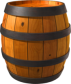                                                                        Shooter starts here10 Pistol- Holstered10 Rifle – In hands, shot from the doorway4+ Shotgun – Staged safelyShooter starts at the doorway, rifle in hands. To start the timer say “Stay right where you are”With Rifle, engage all R/P targets in the following order:1,2,2,3,4,4,5,6,6,7; from either end. Make rifle safe on the bar.From the bar using pistols, follow rifle instructions.Move through the side door to the barrel, with shotgun, engage all targets until down.